令和４年度　枚方土木事務所　優良建設工事等表彰枚方土木事務所長表彰（令和4年7月28日　北河内府民センタービル３階　第４会議室）（注意）　・表彰対象は、令和3年4月1日から令和4年3月31日までに完了した工事等。　　　　　・対象件数　　（工事）58件、（測量・建設コンサルタント等の業務）54件≪表彰写真≫【全体写真】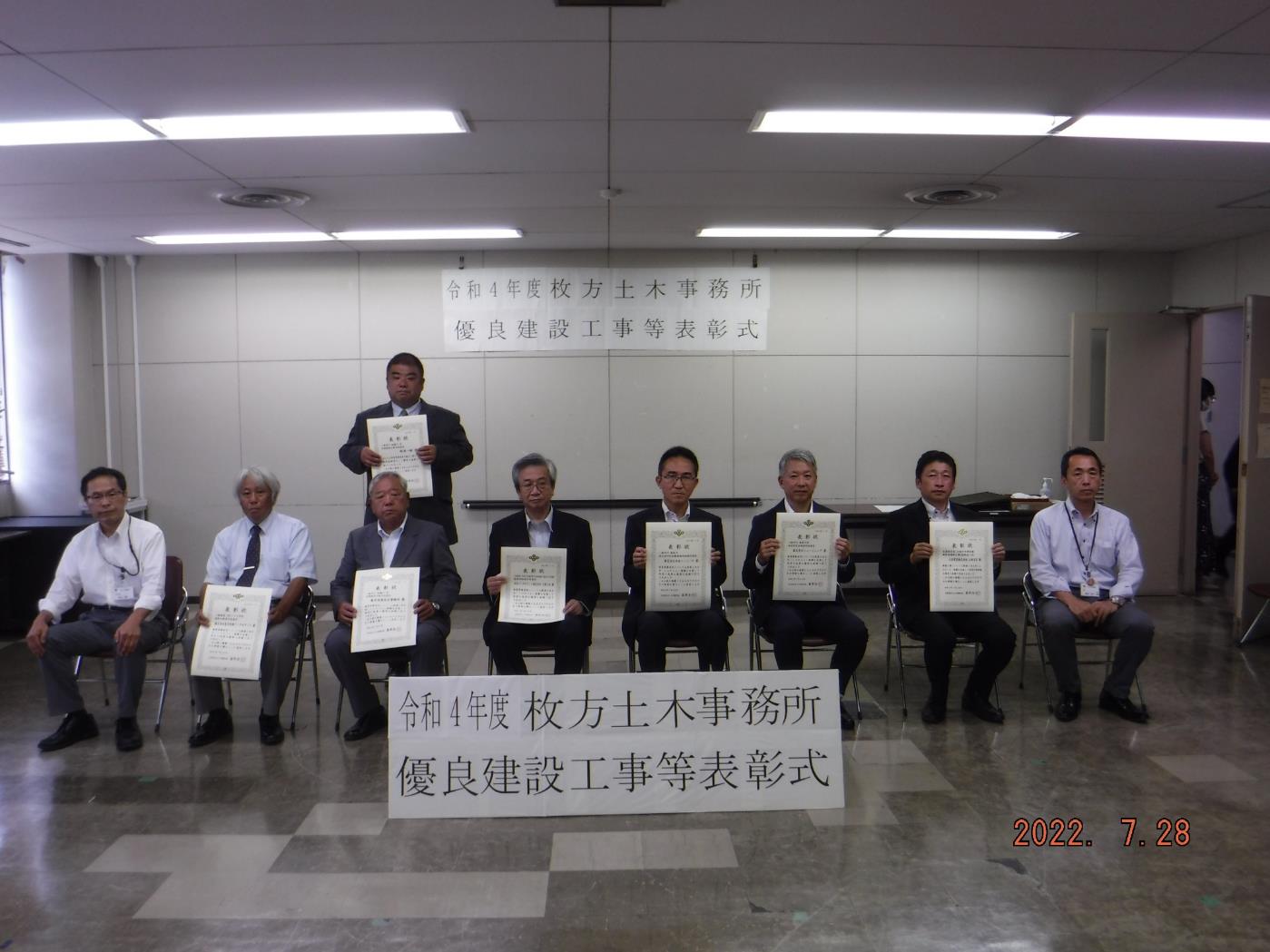 【各社個別写真】【工事：舗装部門】【大有建設株式会社　大阪支店】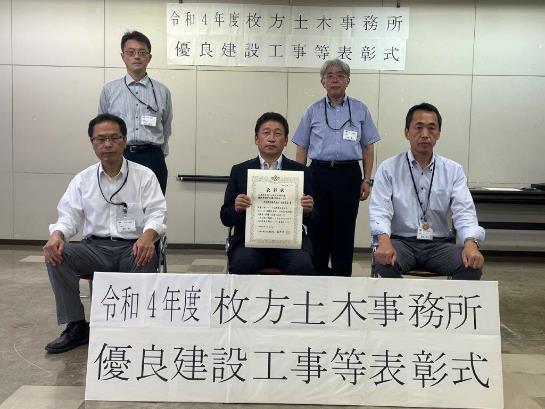 【業務：建設コンサルタント部門】【株式会社ニュージェック】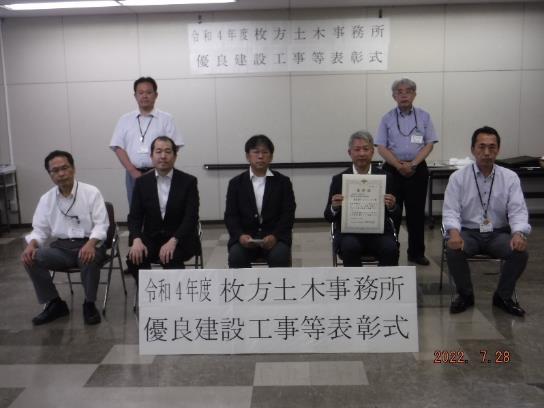 【業務：建設コンサルタント部門】【株式会社日本インシーク】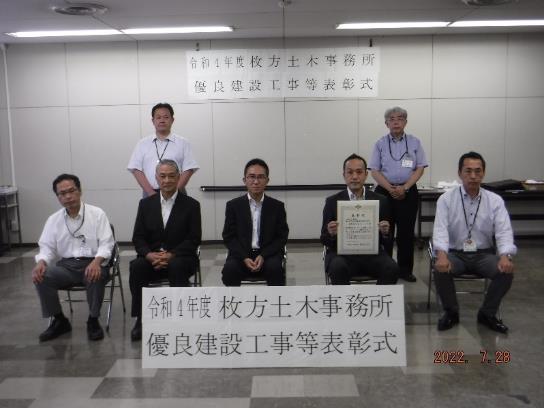 【業務：建設コンサルタント部門】【大日コンサルタント株式会社　大阪支社】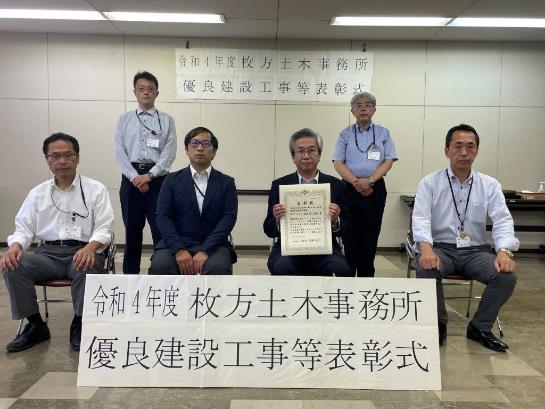 【業務：測量部門】【藤井測量設計事務所】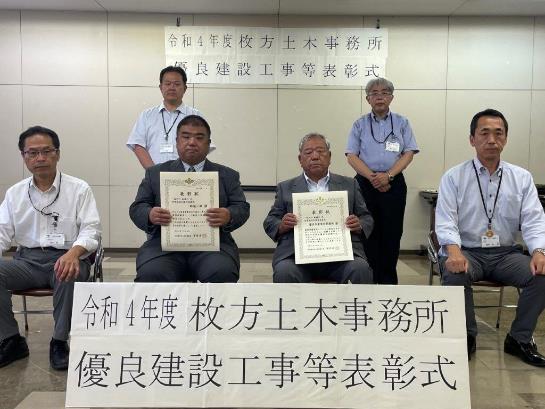 【業務：測量部門】【株式会社夏目技術コンサルタント】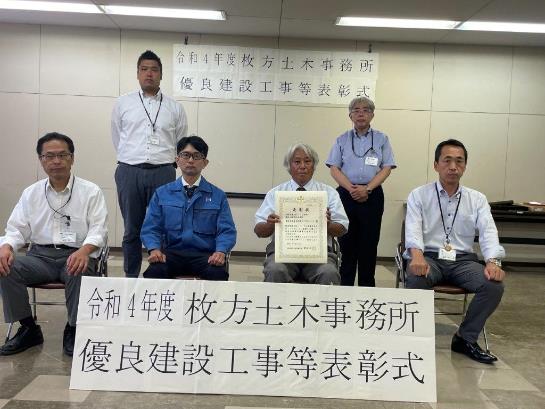 部門工事・業務名受賞者技術者表彰技術者表彰工事（舗装）主要地方道 大阪中央環状線 舗装道補修工事(東郷通工区)大有建設株式会社　大阪支店――業務（建コン）一級河川　寝屋川外
浸水想定区域図作成委託株式会社
ニュージェック――業務（建コン）一級河川　寝屋川
桜木水門外耐震補強詳細設計委託株式会社
日本インシーク――業務（建コン）一般府道　木屋門真線
（都市計画道路　寝屋川大東線）道路詳細設計等委託大日コンサルタント株式会社　大阪支社――業務（測量）一級河川　船橋川外　
　　付帯施設台帳作成委託藤井測量設計事務所管理技術者那須　一雄業務（測量）一般国道　（旧）１７０号外　道路台帳等作成委託株式会社夏目技術
コンサルタント――